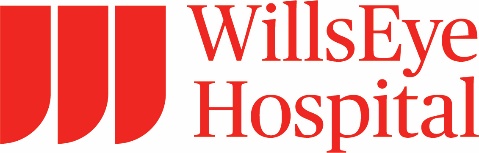 Oculofacial Cosmetic Eyelid and Face Update: Creating Facial HarmonySaturday, May 13, 2023Wills Eye AuditoriumConference Description:Register for Livestream Reminders Here!This conference will focus on periocular and facial aesthetics to broaden and deepen the knowledge of comprehensive ophthalmologist and oculoplastic surgeons alike.With the emergence of new technologies, treatments, and clinical trial results, ophthalmologists need to understand how to incorporate these advances into clinical care. We will discuss latest advances in the management of inherited and acquired ophthalmic diseases and evidence for emerging therapies and screening modalities. Both didactic and case-based educational formats will be utilized to illustrate current trends in the management of complex and routine ophthalmic patients, taking into account diagnostics as well as nonsurgical and surgical treatment.At the conclusion of the course, participants should be able to:1 Discuss important new advances in the etiologies, diagnosis, and treatment/prevention of eye diseases.2 Identify basic and clinical vision research that can be transformed into improved clinical care.3 Assess the role of new technologies in the evaluation and treatment of eye diseases.4 Describe factors that impact the effective delivery of the highest quality eye care for the public.5 Identify clinical, scientific, and ethical issues confronting the profession.6 Obtain information and tools through multiple facets to help ophthalmologists deliver high and efficient quality of care.Accreditation Statement:  The Wills Eye Hospital is accredited by the Accreditation Council for Continuing Medical Education to provide continuing medical education for physicians. Credit Statement Designation:Wills Eye Hospital designates this 4.00 for a maximum of 4.00 AMA PRA Category 1 Credits™.  Physicians should claim only the credit commensurate with the extent of their participation in the activity.Disclosure Statement:It is the policy of Wills Eye Hospital that the information presented at Wills Eye Hospital's CME activities will be commercially unbiased and based on scientific and clinical evidence. To help participants make judgments about the presence of commercial bias, Wills Eye Hospital provides information that planners and speakers have disclosed about financial relationships they have with commercial entities that produce, market, re-sell, or distribute health care goods or services consumed by, or used on, patients. All relevant financial relationships have been mitigated.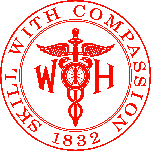 Name of individualIndividual's role in activityName of Ineligible Company(s) / Nature of Relationship(s)Edward H Bedrossian Jr., MDFacultySpeakers Bureau-Horizon Therapeutics|Consulting Fee-RVL Pharmaceuticals, Inc.|Consulting Fee-PRN - 03/20/2023Tina Ho, MDFacultyNothing to disclose - 04/24/2023Kenneth Morgenstern, MDFacultyNothing to disclose - 04/24/2023Sathyadeepak Ramesh, MDFacultyConsulting Fee-Horizon Therapeutics - 01/09/2023Kareen Shebaclo, MDFacultyNothing to disclose - 11/06/2022Jan P. Ulloa, MDFacultyNothing to disclose - 11/03/2022Jackie R. Carrasco, MDFaculty, PlannerSpeakers Bureau-Horizon Therapeutics - 11/03/2022Alison Watson, MDFaculty, PlannerAdvisor-Horizon Therapeutics (Relationship has ended) - 11/19/2022Ralph C. Eagle Jr., MDOther Planning Committee MemberNothing to disclose - 03/02/2023